PREVERJANJE ZNANJA»Naselja, domači kraj, domača pokrajina, dejavnosti«Ime: ____________________________     Datum: 1. Ustrezno poveži pojme z razlago.DOMAČI KRAJ                               je prebivalec občine.                                    OBČINA                                          je največje naselje v občini.OBČINSKO SREDIŠČE                 je skupnost več naselij.OBČAN                                           je naselje, v katerem živiš.2. Naša šola je v krajevni skupnosti ____________________ in obenem v občini ________________________. Občinsko središče naše občine se imenuje ___________________________.3. Navedi pet razlik med mestnim in podeželskim naseljem.                                 ____________________________________________________________________________________________________________________________________________________________________________________________________________________________________________________________________________________________________________________________________________________________4. Moj domači kraj je:   A) mestno naselje       B) podeželsko naselje5. Poimenuj2 podeželski naselji: __________________________________2 mestni naselji: _____________________________________6. Poimenuj oblike površja ali pa zapiši razlago.-Raven svet ob reki ali potoku, ki vsaj na eni strani ni obdan z vzpetinami, se imenuje ____________________.-Kotlina je ____________________________________________________________________________________________________________.-Vzpetina, ki je višja od griča in nižja od gore, se imenuje ________. -Poimenuj dve vzpetini v domači pokrajini._________________________-Tema dvema vzpetinama (glede na višino) rečemo _________________.7. Naravna dediščina so _____________________________________.8. V katero vrsto dediščine spadata roža in pojav na slikah?     A) KULTURNA DEDIŠČINA        B) NARAVNA DEDIŠČINA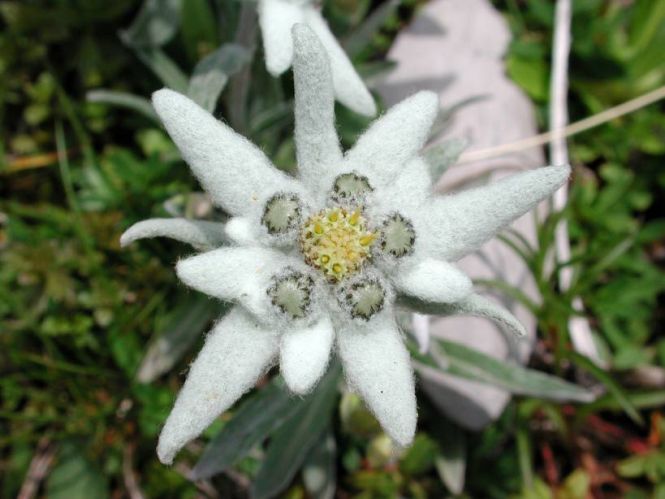 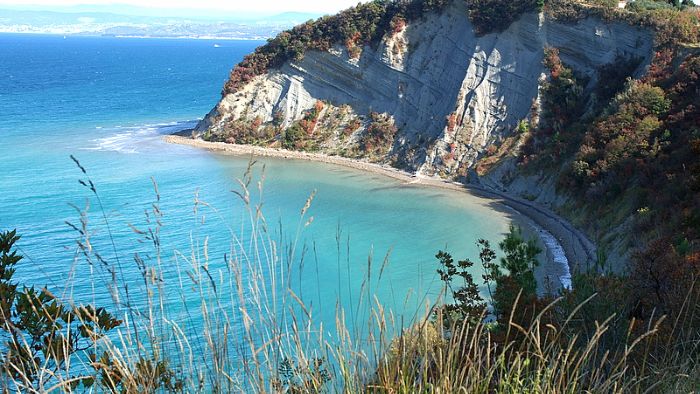 9. Navedi še dva primera v domači pokrajini.    __________________________________________________________10. Zapiši razlike med obrtjo (npr. šivilja) in industrijo (npr. tovarna oblačil).______________________________________________________________________________________________________________________________________________________________________________11. Poimenuj domače obrti v domači pokrajini.____________________________________________________________________________________________________________________12. Zapiši naštete dejavnosti na ustrezna mesta v preglednico:                                                                                vrtec, odvoz smeti, pridelava krompirja, trgovina, zdravstvena oskrba, mizarstvo, turizem, pridelava mleka, poštne storitve, šivanje oblačil, bančništvo, izdelava avtomobilov.                            13. Je popravilo avtomobila storitvena dejavnost?           DA              NEPojasni.______________________________________________________________________________________________________________________________________________________________________________GOSPODARSKE DEJAVNOSTI- Industrija, obrt (izdelujejo izdelke: avte, pohištvo…)- kmetijstvo (pridelujejo: korenje, pšenico, meso…)STORITVENE DEJAVNOSTI (javne službe)-za nas opravljajo storitev (frizerstvo, popravilo avta,…)-posredujejo nam pridelke in izdelke (trgovina)